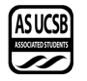 Senate AgendaAssociated Students27 October  2021Zoom Minutes/Actions recorded by: Maggie BoyleCall to Order by Bee Schaefer , INTERNAL VICE PRESIDENT   at 6:32 PMA) MEETING BUSINESSLand AcknowledgmentWe ask you to join us in acknowledging the Chumash Peoples, their Elders, both past and present, as well as their future generations. We would like to take this opportunity for us all to reflect on how the work we do here today, in our search for knowledge, our opportunities to teach, and every day, in our chosen fields, affects these lands and the peoples of these lands that we work with and research to protect.We acknowledge that this University system was founded upon exclusions and erasures of many Indigenous peoples, including those on whose lands this institution is located, the villages and unceded lands of the Chumash people.  This UCSB Administration has failed to faithfully and dutifully support the traditional custodians of these lands, Chumash people and Indigenous students, through their continued support of Mauna Kea.As we work together to prevent further damage to these lands and waters that support not only our livelihoods, recreation, lifestyles, research, and education, we remember that the Chumash peoples of this area have been separated from these lands, unable to maintain livelihoods as they should, unable to recreate traditionally, unable to maintain their traditional lifeways freely, and unable to have the same access to their lands that we are provided, to do their own traditional research and educate their future generations.The Chumash people are comprised of the descendants of Indigenous peoples removed from their Island of origin Limuw (Santa Cruz), Anyapac (Anacapa), Wima (Santa Rosa) and Tuqan (San Miguel), subjugated by 5 missions during Spanish colonization of the Central Coast, from Malibu to Morro Bay and inland to Bakersfield. The Villages, upon which this University sits, were a safe haven for maritime travelers. A place alive with trading, hospitality, and abundance. A place where knowledge of and from the surrounding areas, far and wide, was shared with all people of this place and its many visitors. A traditional place of sharing knowledge and education. A tradition this University has an obligation to remember.Many of the projects and research conducted by this University are within the traditional territory of the Chumash Peoples, and/or affect other Indigenous peoples in their territories and in spite of all of this, each Tribe, Council, Clan, and Band is working diligently to restore and continue their traditional stewardship practices on these lands and heal from this historical trauma.The damage that has been done and continues to be done by not sharing the true history and legacy in this place and others, and by the exploitation of the Natural Cultural Resources of these areas, can never be erased, there is no mitigation or research project that can make their communities whole again. But we can do better!As educators, friends, and allies, together, we can acknowledge the mistakes and atrocities of the past and move forward in remembrance and relationship with the local Chumash peoples and other Indigenous peoples, to facilitate their process of healing by making sure that our processes here make room for their Chumash and Indigenous voices to be heard, their Traditional Ecological Knowledge of these territories to be listened to and their peoples to be a part of the healing of these lands and waters, as well as themselves.This acknowledgment, though brief and in no way complete, demonstrates a commitment by this institution and their educators, to begin the process of creating a relationship with the local Chumash and Indigenous Communities and work to dismantle the ongoing legacies of settler colonialism.We come together today to acknowledge, stand up for, and give voice to, the unceded lands and waters of the Chumash and all their peoplesA-1) Roll CallA-2) Excused Absences  Senator Castillo from 6:30 pm to 8:30 pm Senator Liebetrau from 8:00 pm to 9:00 pm Senator Tran at 7:40 pmSenator C. Lee at 7:30 pmProxy Ali at 8:00 pmMOTION/SECOND: Ramos/H. LeeMotion language: motion to bundle and approve all excused absences ACTION: Vote: CONSENT  Vote Taken:  6:38 PMMOTION/SECOND: Tait/H. LeeMotion language: motion to excuse Senator Evans at 8PM ACTION: Vote: CONSENT  Vote Taken:  6:42 PMA-3) Acceptance of ProxiesTessa Vecksler as proxy for Sen. AlbertsGarrit Wilson as proxy for Sen. Zahabi MOTION/SECOND: Tait/H. LeeMotion language: motion to add Yehuda Jian as a proxy for Senator Rutenburg ACTION: Vote: CONSENT  Vote Taken:  6:39 PMMOTION/SECOND: Stankiewicz/H. LeeMotion language: motion to bundle and approve all proxies ACTION: Vote: CONSENT  Vote Taken:  6:40 PMB) External ReportsB-1) Chancellor’s Representative-B-2) UCPD Representative-B-3) GSA Representative-B-4) University Center Governance Board Representative-B-5) IVCSD Representative- C) New Business102721-18 Resolution in Support of Student Researchers United/United Auto WorkersGonzalez - H. LeeGonzalezOn August 4, 2021 CA Public Employment Relations Board 1,000 student researchers formed union, called Student Researchers United/United Auto WorkersThis union helps grad students with their workplace environmentDeals with issues of harassment discrimination, housing, and low wages 56% student researchersThis resolution recognizes them and supports their efforts Show UC system that the Senate and students stands with the unionMOTION/SECOND: Proxy Jian/ZhangMotion language: motion to move  Resolution in Support of Student Researchers United/United Auto Workers into immediate considerationACTION: Vote: CONSENT  Vote Taken:  6:44 PM102721-19 Resolution in Support of UC-AFT’s Ongoing Contractual Efforts		Gonzalez - H. LeeGonzalezIn recognizing populations that are unionizingUC-AFT stands for UC American Federation of TeachersThey have been trying to get better wages and workplace environments to work in the UC systemIncrease job security, hiring rights, and to provide a sustainable careerHires around 6,000 lectures and around 2,000 lectures are not re-hired Many UCs depend on lecturers, they have no guarantee if they are going to be hired or notThe medium annual salary $20,000 a year, which for me is unworthy considering how much these lecturers do as working as a teacherThey are trying to fight to improve their wages Obtain fair compensation for the work they put inBargaining for 2 years, made proposals and it has been difficultUltimately ensuring that they get the working environment and wages they deserveH. LeeImportant resolution adds more pressure on the University to be more transparent and give job security for lecturersMOTION/SECOND: Proxy Jian/StankiewiczMotion language: motion to move Resolution in Support of UC-AFT’s Ongoing Contractual Efforts into immediate considerationACTION: Vote: CONSENT  Vote Taken:  6:48 PM102721-20 Resolution to Increase Accessibility at the University of California, Santa Barbara		Gonzalez - Engler GonzalezThis is referring to a local issueThe pandemic has increased the use of online platforms but it has urged need for accessible technologyBackfires for those with disabilities; like those who need captions, or interpretationsResolution to increase accessibility not only online but in person tooBare minimum to encouraging orgs that utilize transcriptionsPositioning ourselves to urge as orgs to eliminate inaccessible activities and our UCSB vice chancellor services take account to standards and guidelines and provisions of UCSB like online resources for people with disabilitiesMOTION/SECOND: Proxy Jian/Proxy AliMotion language: motion to move Resolution to Increase Accessibility at the University of California, Santa Barbara into immediate considerationACTION: Vote: CONSENT  Vote Taken:  6:52 PM102721-21 Resolution to Establish the Senate Appointment Ad Hoc Committee		Tran - Johnson TranEstablish committee for vacancies of the 72nd senateImportant to have appropriate number of senators to represent the student bodyImportant to have liaisons to BCUs like CODE, KCSB, Creative Media Unit, and Commission for Marginalized GendersHave done Ad Hoc committees in the past for previous SenatesJohnsonBest support our student body by filling in vacancies in the SenateMOTION/SECOND: Gonzalez/StankiewiczMotion language: motion to move Resolution to Establish the Senate Appointment Ad Hoc Committee into immediate considerationACTION: Vote: CONSENT  Vote Taken:  6:55 PM102721-22 A Bill to Update the Associated Students Office of the President Legal Code  Mirshokri -  Rutenburg (Changed second to Senator Stankiewicz)MirshokriLegal code in request of ASOP officeChanged word ‘chief’ in “chief of staff” to ‘head’ to reflect the position as “head of staff”Issues with the bills language I would like to table it for a week and rediscuss itMy second is not here so how would we go about thatBee Schaefer (IVP)We could go into the resolution to change the secondMarisela could you weigh inMarisela Marquez (Executive Director)To discuss the bill, the first and second need to be here MOTION/SECOND: Proxy Jian/StankiewiczMotion language: motion to suspend orders of the day and go into A Bill to Update the Associated Students Office of the President Legal CodeACTION: Vote: CONSENT  Vote Taken:  6:57 PMIVPI could give you share screen mode to pick a new second or have someone raise their handMirshokri ResponseSenator to raise their handSenator Stankiewicz raises hand firstIVPI recognize Senator Stankiewicz as the second for the billMarisela MarquezIt would be courteous to allow former second to know that this is occurringIVPSenator Mirshokri please notify the second that she isn’t the second on this bill for this meeting, we can make corrections if wants to be second again when it comes to the table againMOTION/SECOND: Proxy Ali/H. LeeMotion language: motion to resume orders of the day and move into new businessACTION: Vote: CONSENT  Vote Taken:  7:01 PMMOTION/SECOND: Proxy Jian/StankiewiczMotion language: motion to table A Bill to Update the Associated Students Office of the President Legal Code for one weekACTION: Vote: CONSENT  Vote Taken:  7:02 PM*Moved here at 7:29PM*
102721-23 Bill to Add a Standing Policy on A.S. Accountability 		Gonzalez – TranGonzalezBill made with collaboration with SAG to add an oath for appointed and elected officials have to make, also those who are running for positionsAS during elections session has a history of slander these outlets for behavior can happen virtually or physically, whether through Twitter, Instagram, email, etc.This type of teasing, threats, intimidates the individualPsychological impact on peopleDecided stated in constitution all students have right to be free from any sort of discrimination Besides elections like appointing BCU membersSpecific oath, elected, appointed officials when swearing inThe oath is: “I hereby swear to refrain from engaging in coercion, misconduct, harassment, bullying, and degradation of character; that I will hold myself and peers accountable for any discourteous action; that I take this obligation freely, without any mental reservation or purpose of evasion; that I acknowledge if found in violation of this oath, I will be immediately subject to disqualification or resignation of my duties; that I may face repercussions, from A.S. or the University, should a violation necessitate a review and investigation by the Office of Student Conduct or Judicial Affairs.”SAG is neutral party so they will be doing itFineline between criticism and bullyingEnsure these things do not happen in the futureOath make it easier ensure this type of behavior is avoidedFollow UC campus to adopt similar actionGeo Lucero (Student Sponsor)I am the SAGCome as student sponsor of this billRecognize importanceSet precedent for leadership; and hold accountable through an agreement that is part of candidacyExec leadership follow this agreementWill prove determination student solidarityHelp stress importance of this to be UC-wideOur leadership isnt within our own campus, overlaps with other campusesAdvocacy efforts part of institution that affects us allBeing the example for other UCs to follow this Resilient leadership that we show across the UC, helping establish stronger student leadershipSafe from any harm when we are running and when we are elected/appointed to positionsBiggest goals to have this passedElections can get harmful for someone’s mental well beingNo one is in position of leadership that has brought harmCreated a letter sending to other academic affair officials in other UC campusesUse passing of the bill to show we are serious about thisPlease look into it support it Be that changeThe actual bill name is Bill to Add a Standing Policy on A.S. Accountability MOTION/SECOND: Proxy Jian/StankiewiczMotion language: motion to table Bill to Add a Standing Policy on A.S. Accountability ACTION: Vote: CONSENT  Vote Taken:  7:41 PM102721-24 Bill to Amend the Legal Code of the IVCRC		Bongard – GonzalezBongardReflect needs of IVCRCThere were grammatical issues that were changed and anything that worked better for committee as a whole tooGonzalezSmall changes that committee wantedMOTION/SECOND: H. Lee/StankiewiczMotion language: motion to table Bill to Amend the Legal Code of IVCRCACTION: Vote: CONSENT  Vote Taken:  7:42 PMMOTION/SECOND: Gonzalez/StankiewiczMotion language: motion to resume orders of the day and move into acceptance of the agenda ACTION: Vote: CONSENT  Vote Taken:  7:43 PMD) PUBLIC FORUM-Yehuda JianNew Director of Accountability in IVP officeLet y’all know that if any of you have trouble with getting in contact to BCU I am the one you would come toMy email is Jian662@ucsb.eduAS email will be set up soon, once set up I will email you all on thatCeline WashingtonAS Black Women’s Health CollaborativeBCU liaison for ASBWHC, not typical to come out We are new BCU on campusLast year was our first year which was onlineMake sure senate on same pageHealth for us is mental spiritual and physical, important to us that we are support the Black women on campusBlack and Indigenous women are the most disenfranchised groups In a sense by supporting Black women on this campus and advocating for them we are As a Black woman myself, I remember being 18 years old and not seeing any other Black peopleMOTION/SECOND: Khobian/TaitMotion language: motion to extend speaker’s time by 3 minutes ACTION: Vote: CONSENT  Vote Taken:  7:07 PMThe reason why we are specific about it is because there are not that many Black students on our campus to bring space for leadership, social aspect, educational advocacyEvents allow people to engage in discussion that they might not have access to in their classesNot just about the Black women on campus, we concern ourselves with local, state, and national issuesHere for clarification purposes and make sure everyone has seen meGonzalezSince you’re a new group, is there anything you are looking for particularly in collaboration with as senate, anything you need help with, expectations are?Celine ResponseThis quarter big part I am here is because we want to make sure our presence on campus is felt and for people know that we are thereHalf campus has never been at UCSB beforeIn terms of what we need, we’re in a good place, might go to F&B for funding If I need something I’ll let you knowBWHC Email: as-blkwyn@ucsb.edu Website: https://bwhc.as.ucsb.edu/ BCU Liaison, Celine Washington (Me): celinejwashington@ucsb.eduMy Office Hours: Tuesdays and Fridays, 2-3 PM; https://ucsb.zoom.us/j/6158164862 Sophia Lee-ParkExternal Affairs Coordinator for CODEAccessibility improving it in AS and UCSBIdeas CODE have been formulating, transcripts are a job for BCU historians. How BCUs provide access information or access roadblocks they run intoAlly trainingOngoing collaborations and projects with BCUsA system for feedback to facilitate recommendations regarding concerns on access needsEvents coming upHalloween peer program is at 5:30PM-8PM in the Student Resource Building this coming FridayHave been providing access tips on how to make Halloween more accessible on our InstagramCovid health panel this coming Monday November 1; 5:30PM-7PMGeneral Interest Form here! https://docs.google.com/forms/d/1QwP6YDc2uqRAGknMdGrl91lH8zR82TgqBZ-nn4FSE2E/editInstagram: @ucsbcode and website: https://code.as.ucsb.edu/ Please come to our general meetings every Thursday from 2:30-3:30 (not this week though) please email us or come to my office hours if you are interested in joining or being a campus partner!Kevin SmithGrad student, part of Student Researchers UnitedThank you for introducing the Resolution in Support of Student Researchers United/United Auto WorkersRally outside Cheadle hall at tomorrow 10/28 at 12PM; to resist the UC union busting effortsIVPFor senators that wrote legislation, I apologize I didn’t ask for student sponsors; if there are any that want to speak we can move back into new business; if not we can continue onto the agendaE) Acceptance of AgendaMOTION/SECOND: Gonzalez/RamosMotion language: motion to add Bill to Add A Standing Policy on A.S. Accountability ACTION: Vote: CONSENT  Vote Taken:  7:19 PMMOTION/SECOND: Khobian/TaitMotion language: motion to include Lobby Corp 10/18 minutes to the agenda as per request of the BCUACTION: Vote: CONSENT  Vote Taken:  7:19 PMMOTION/SECOND: Bongard/TaitMotion language: motion to add Bill to Amend the Legal Code of IVCRCACTION: Vote: CONSENT  Vote Taken:  7:20 PMFor added bill, see Exhibit BMOTION/SECOND: H. Lee/TaitMotion language: motion to accept the agendaACTION: Vote: CONSENT  Vote Taken:  7:21 PMMOTION/SECOND: Gonzalez/H. LeeMotion language: motion to go into a 5-minute recessACTION: Vote: CONSENT  Vote Taken:  7:23 PM*Moved into a recess at 7:23PM*MOTION/SECOND: H. Lee/GonzalezMotion language: motion to resume orders of the dayACTION: Vote: CONSENT  Vote Taken:  7:28 PMMOTION/SECOND: Gonzalez/JohnsonMotion language: motion to suspend orders of the day and enter new businessACTION: Vote: CONSENT  Vote Taken:  7:29 PM*Moved here at 7:44PM*MOTION/SECOND: Gonzalez/Proxy JianMotion language: motion to accept the agendaACTION: Vote: CONSENT  Vote Taken:  7:44 PM*Moved here at 9:22PM*MOTION/SECOND: Stankiewicz/GonzalezMotion language: motion to include the F&B 10/20 email vote minutes onto the agendaACTION: Vote: CONSENT  Vote Taken:  9:23 PMMOTION/SECOND: Stankiewicz/GonzalezMotion language: motion to resume orders of the day and move into Standing Committee minutesACTION: Vote: CONSENT  Vote Taken:  9:23 PM*Moved here at 9:42PM*MOTION/SECOND: Tait/RamosMotion language: motion to change appointments for Committee on Committees to  Xing Yu “Andy” Lin as Internal Chair and Griselda Huerta- Hernandez as External ChairACTION: Vote: CONSENT  Vote Taken:  9:42 PMMOTION/SECOND: Gonzalez/StankiewiczMotion language: motion to resume orders of the day and move into appointmentsACTION: Vote: CONSENT  Vote Taken:  9:43 PMF) Consent Calendar-   G) Action ItemsG-1) Immediate Consideration102721-18 Resolution in Support of Student Researchers United/United Auto WorkersGonzalez - H. LeeMOTION/SECOND: Stankiewicz/Proxy JianMotion language: motion to pass Resolution in Support of Student Researchers United/United Auto WorkersACTION: Vote: CONSENT  Vote Taken:  7:45 PM102721-19 Resolution in Support of UC-AFT’s Ongoing Contractual Efforts		Gonzalez - H. LeeMOTION/SECOND: Proxy Jian/ StankiewiczMotion language: motion to pass Resolution in Support of UC-AFT’s Ongoing Contractual EffortsACTION: Vote: CONSENT  Vote Taken:  7:46 PM102721-20 Resolution to Increase Accessibility at the University of California, Santa Barbara		Gonzalez - Engler MOTION/SECOND: Stankiewicz/BongardMotion language: motion to pass Resolution to Increase Accessibility at the University of California, Santa BarbaraACTION: Vote: CONSENT  Vote Taken:  7:46 PM102721-21 Resolution to Establish the Senate Appointment Ad Hoc Committee		Tran - Johnson MOTION/SECOND: Proxy Jian/StankiewiczMotion language: motion to pass Resolution to Establish the Senate Appointment Ad Hoc CommitteeACTION: Vote: CONSENT  Vote Taken:  7:47 PMG-2)Old Business-       102121-13  A Bill to Update the Legal Code of the EVPSA OfficeZhang – RamosMOTION/SECOND: Stankiewicz/H.LeeMotion language: motion to pass A Bill to Update the Legal Code of the EVPSA OfficeGonzalezRecommend amend previous motion; saw the legal code to make sure things are kept consistent recommend we motion to fix the changes that need to be doneZhangShare screen for formattingBee Schaefer (IVP)Can you elaborate on inconsistencies? Marisela MarquezSuggestion for chair to have the first rescind their motionStankiewicz rescinded motion; friendly with second; Motion diesMarisela MarquezTo the chair: You had asked Senator Gonzalez to elaborate on the inconsistenciesGonzalezSome inconsistencies on how things are structured and writtenSome unnecessary highlighting on the bill and also to review standing policies on how to create these main motions; whereas clause want to ensure it is fully capitalized and bolded with its colon; doesn’t have to be underlinedWriting whereas clause make sure it is in the same line, no space in between themEncourage this bill utilize the new legislative template, kept consistent and all legislation follows Makes it much easier to readTaitAfter whereas clause it says and is there more?IVPRecommendation to motion to take 5 min recess, and for a clean version of the resolution to be submitted to Maggie and myselfFor updated bill, see Exhibit AMarisela M.To the chair: Suggested changes by motions before recess TaitTable for a week and the authors can do it so it isnt stressful thing we have to deal withMOTION/SECOND: H. Lee/StankiewiczMotion language: motion to table A Bill to Update the Legal Code of the EVPSA OfficeZhangEVPSA office needs these changes to be in effect as soon as possible, enter a working group; the wording is done, changing the template legislative is encouraged. I could move it within a couple of minutesACTION: Vote: OBJECTION TO CONSENTVote Taken:  8:04 PMIVPGoing into a hand vote now on whether or not to table the bill for one week and pulling up spreadsheet for senators to cast votesEvansPoint of clarification what does each vote meanIVPYes is to table the bill for one week, no is to not table the bill for one weekVote Taken: Hand-Vote 5-11-0 FAILED 8:09 PMMariselaOne motion make editsMake sure motion reflecting editsMOTION/SECOND: Gonzalez/H. LeeMotion language: motion to approve the changes that Senator Zhang has made at the moment in the chatMotion language: motion to amend the previous motion and motion to approve changes of capitalizing whereas clause and removing highlighting and ensuring sentences where in line with the whereas clauseACTION: Vote: CONSENT  Vote Taken:  8:12 PMMOTION/SECOND: Gonzalez/H. LeeMotion language: motion to pass A Bill to Update the Legal Code of the EVPSA Office with the new amendmentsACTION: Vote: CONSENT  Vote Taken:  8:13 PM102121-16 Bill To Adopt a New Legislative Template		Gonzalez - Tran MOTION/SECOND: Tait/ZhangMotion language: motion to pass Bill to Adopt a New Legislative TemplateACTION: Vote: CONSENT  Vote Taken:  8:16 PM102121-17 Bill to Amend the Legal Code of the Office of the Student Advocate GeneralTran - GonzalezMOTION/SECOND: Tait/JohnsonMotion language: motion to pass Bill to Amend the Legal Code of the Office of the Student Advocate GeneralACTION: Vote: CONSENT  Vote Taken:  8:17 PMH) Recess-I) ASUCSB ReportsI-1) Administrative Committees-I-2) Boards and Commissions-I-3) Unit Reports-I-4) President’s Cabinet Report -I-5) Executive Director’s Report-I-6) Executive Officers’ Report -      PresidentGurleen PablaHead of staff for the Office of the PresidentGiving President’s report on behalf of Yuval CohenAS building we have the vending machine fully functioning; Alison Sir started during her presidencyStocked by food bankFinancial crisis response team; Get access from them; freeBike shopWorking to building a bike shop on campusCurrent one is near the bus loop. Super tiny, operating out of there for a whileMore ground on that nowArchitectural design approved in summerNext to the visitor’s center near the Rec CenReturn to campus survey, conducted over the summer, got 4,700 responsesTo gage questions about returning to campusDrafted a report that had stats rom that and the housing crisis survey so we can have a finalized report to send to adminPeer-man fellowshipDeputy head of staff in this office and the IVP office80 people applied in itPlaced in offices they are interested inIn the interview period for thatFellows are going to be assigned soonDo a banquetMental health MondaysMental health commissioners posting on tips for mental healthUCSB president’s InstagramCo commissioners of mental health have been working on a mental health town hallJanuary 10th 6PM-8PM Corwin pavilionBig eventSending more information about thatGreat resourcesOpen dialogueStrategic VisionStarted in Johnathan Abud’s presidencyEveryone is as takes a survey every 5 years, everything we can improve inImprove quality of ASConducted last year, special assistant in this office creating a memo that will be sent to whole association; offices that need to work onPosition that is part of presidents cabinet Head operations officer make sure this vision plan goes throughOn CoC websiteTrained by Strategic vision task force membersStankiewicz and Cohen have been conducting interviews for that positionCoCSenator Liebetrau, the IVP Bee Schaefer, and Yuval Cohen have held interviews for potential chairsAppointment should be on agendaOnce appointed they will fill CoC boardEVPSA doing tabling event 8am-2pm I Stand with Immigrant’s event outside of the libraryDirector of dream scholars is a part of thatCome show support Academic SenateApplications on CoC for student reps.Voice on administration on how school is runMade up of professors, get as many student voices as possible on thereEnvironmental Sustainable practicesEnvironmental sustainable small business; 3:30-5PM      Internal Vice President       External Vice President of Local Affairs      External Vice President of Statewide AffairsEsmeralda Quintero-CubillanEVPSAConsists of lobbying to state and federal government that impacts studentsProtests, rallies, on initiativesWorking once I was elected UC student associationMade up of all 9 undergrad presidentsI am the first president from UCSB in a hot minute, last one is our executive director Marisela MarquezI maintain larger staff4 divisionsLegislative; lobbying, organizing; campaigns, tabling, ; university relations; communications team, position based on identities; and directors: policy specific Helped transition back on campusDemanding resignation of Chancellor YangFacilitating international students; mainly India and China; embassies making it difficult for visas to be approvedCancellation of DACA worked with undocumented student services and others to help tackle basic needs and supporting You can email me, or ask me right now regarding my officeI stand with Immigrant’s day of actionUC student association presidentPowerpoint presentation givenFull presentation not providedRequired to give ASUC senate one presentation a year, trying to do once a quarter to have open communicationNeed yall to show up to the Board of Regents meeting to speakMy office is doing trainings on how to speak at theseStance of support about the tuition hike H. Lee What are your office hours?Esmeralda ResponseTuesdays 10AM-12PM and Thursdays 9:30AM-12PM GonzalezUniversal student fee? Would ours go up or down?Esmeralda ResponseWould decrease by $2Marisela MarquezInvite you to show the t-shirtsEsmeralda ResponseTabling with EOP phi iota alpha and undocumented servicesStickers available in AS marketplace on MondayWhen does lobbying begin?Esmeralda ResponseBills being processedWhat time is the tabling event?Esmeralda Response8AM-2PMMOTION/SECOND: Gonzalez/CastilloMotion language: motion to suspend orders of the day and take a 10 minute recessACTION: Vote: CONSENT  Vote Taken:  9:08 PMMOTION/SECOND: Stankiewicz/RamosMotion language: motion to resume orders of the dayACTION: Vote: CONSENT  Vote Taken:  9:18 PM      Student Advocate GeneralI-7) Senator Representative Reports-I-8) Administrative Reports-J) Committee ReportsJ-1) Standing Committee on Finance and Business-StankiewiczWorking on the CFO interviewsGo ahead and choose one soonJ-2) Standing Committee on External Affairs-ZhangOur decision on previous materials approved sent to IVPTaking this week off because of midtermsHave vacant positions in the committee, application draftedJ-3) Standing Committee on Internal Affairs-RamosWorking reviewing articles in legal codeJ-4) Standing Committee on Basic Needs-J-5) Group Project and other Temporary Committee Reports- MOTION/SECOND: Gonzalez/StankiewiczMotion language: motion to suspend orders of the day and enter acceptance of the agendaACTION: Vote: CONSENT  Vote Taken:  9:22 PMK) Minutes and Allocations:K-1) Senate Minutes*Moved here at 9:37PM* 	    	10/20MOTION/SECOND: Gonzalez/StankiewiczMotion language: motion to approve Senate minutes 10/20ACTION: Vote: CONSENT  Vote Taken:  9:37 PMK-2) Administrative Committees MinutesK-3) BCU Minutes	ZWC 10/11 10/25 ASEB 10/25EAB 10/25CAB 10/25	IVCRC 10/22 10/14ASPB 10/25HRB 10/07 10/14 (email vote) 10/14 10/21 TSA 10/22ASFB 10/22CODE 10/21GGC 10/21Bike Comm. 10/14 10/21IV Arts 10/21LHP 10/5 10/11 10/18CF 10/26Lobby Corps 10/18MOTION/SECOND: Gonzalez/JohnsonMotion language: motion to bundle and approve all BCU minutesACTION: Vote: CONSENT  Vote Taken:  9:39 PMK-4) Standing Committee Minutes	*Moved here at 9:23PM*F&B 10/25F&B 10/20MOTION/SECOND: Stankiewicz/GonzalezMotion language: motion to open up the F&B 10/20 email vote minutesACTION: Vote: CONSENT  Vote Taken:  9:25 PM F&B 10/20Associated StudentsVia email voteMEETING BUSINESSROLL CALLA-3. Acceptance of Excused Absences and Proxies B. PUBLIC FORUM (2 minutes each unless requested otherwise)C.	REPORTS  Advisor’s Report Chair’s ReportChief Financial Officer’s Report D.	ACCEPTANCE of AGENDA/CHANGES to AGENDAMOTION: 	Bongard/JohnsonpassesMotion language: recommend for senate to motion to accept today’s in F&B agenda  MOTION/SECOND: Stankiewicz/GonzalezMotion language: motion to accept the F&B agendaACTION: Vote: CONSENT  Vote Taken:  9:27 PME.          ACCEPTANCE of ACTION SUMMARY/MINUTESF.	ACTION ITEMS 
	F-2. New BusinessF-3. old businessLos Ingenieros requesting $3500 out of the Conference Fund JOHNSON/BONGARDpassesMotion language: recommend for senate to motion to fund Los Ingenieros $3500 out of the conference fund. MOTION/SECOND: Stankiewicz/RamosMotion language: motion to fund Los Ingenieros $3,500 out of the Conference FundACTION: Vote: CONSENT  Vote Taken:  9:28 PMG.	Discussion Items
ADJOURNMENTMOTION: johnson/bongardMotion to adjourn the email votePassesMotion language: recommend for senate to motion to adjourn this email vote MEETING ADJOURNED VIA EMAIL VOTEMOTION/SECOND: Stankiewicz/GonzalezMotion language: motion to adjourn the F&B 10/20 email voteACTION: Vote: CONSENT  Vote Taken:  9:28 PMMOTION/SECOND: Stankiewicz/RamosMotion language: motion to open up the F&B 10/25 minutesACTION: Vote: CONSENT  Vote Taken:  9:29 PMF&B 10/25	Associated StudentsDATE: October 25, 2021ZOOM recurring link: https://ucsb.zoom.us/j/9518705947Stankiewicz: We are not reaching quorum again, so we will be doing recommendations.Recommendation:MOTION/SECOND: Bongard/Proxy SolomonMotion Language: motion to begin the meeting at 4:03PMACTION: passed 4:03 PMAdvisor/Staff Instruction/Request:Responsible for Follow-through:Additional approval required: YES SenateMOTION/SECOND: Stankiewicz/H. LeeMotion language: motion to begin at 4:03PMACTION: Vote: CONSENT  Vote Taken:  9:30 PMMEETING BUSINESSRECOMMENDATION: Call To order at: 4:03PMA-2. Attendance, pronouns, & Ice Breaker (including non-members): halloween costumeLand AcknowledgmentWe ask you to join us in acknowledging the Chumash Peoples, their Elders, both past and present, as well as their future generations. We would like to take this opportunity for us all to reflect on how the work we do here today, in our search for knowledge, our opportunities to teach, and every day, in our chosen fields, affects these lands and the peoples of these lands that we work with and research to protect.We acknowledge that this University system was founded upon exclusions and erasures of many Indigenous peoples, including those on whose lands this institution is located, the villages and unceded lands of the Chumash people.  This UCSB Administration has failed to faithfully and dutifully support the traditional custodians of these lands, Chumash people and Indigenous students, through their continued support of Mauna Kea.As we work together to prevent further damage to these lands and waters that support not only our livelihoods, recreation, lifestyles, research, and education, we remember that the Chumash peoples of this area have been separated from these lands, unable to maintain livelihoods as they should, unable to recreate traditionally, unable to maintain their traditional lifeways freely, and unable to have the same access to their lands that we are provided, to do their own traditional research and educate their future generations.The Chumash people are comprised of the descendants of Indigenous peoples removed from their Island of origin Limuw (Santa Cruz), Anyapac (Anacapa), Wima (Santa Rosa) and Tuqan (San Miguel), subjugated by 5 missions during Spanish colonization of the Central Coast, from Malibu to Morro Bay and inland to Bakersfield. The Villages, upon which this University sits, were a safe haven for maritime travelers. A place alive with trading, hospitality, and abundance. A place where knowledge of and from the surrounding areas, far and wide, was shared with all people of this place and its many visitors. A traditional place of sharing knowledge and education. A tradition this University has an obligation to remember.Many of the projects and research conducted by this University are within the traditional territory of the Chumash Peoples, and/or affect other Indigenous peoples in their territories and in spite of all of this, each Tribe, Council, Clan, and Band is working diligently to restore and continue their traditional stewardship practices on these lands and heal from this historical trauma.The damage that has been done and continues to be done by not sharing the true history and legacy in this place and others, and by the exploitation of the Natural Cultural Resources of these areas, can never be erased, there is no mitigation or research project that can make their communities whole again. But we can do better!As educators, friends, and allies, together, we can acknowledge the mistakes and atrocities of the past and move forward in remembrance and relationship with the local Chumash peoples and other Indigenous peoples, to facilitate their process of healing by making sure that our processes here make room for their Chumash and Indigenous voices to be heard, their Traditional Ecological Knowledge of these territories to be listened to and their peoples to be a part of the healing of these lands and waters, as well as themselves.This acknowledgment, though brief and in no way complete, demonstrates a commitment by this institution and their educators, to begin the process of creating a relationship with the local Chumash and Indigenous Communities and work to dismantle the ongoing legacies of settler colonialism.We come together today to acknowledge, stand up for, and give voice to, the unceded lands and waters of the Chumash and all their peoplesA-3. Acceptance of Excused Absences and Proxies Excuse Anna Xia at 5PMRecommendation:MOTION/SECOND: Proxy Majcher/BongardMotion Language: motion to excuse Anna Xia at 5PMACTION: passed 4:10 PMAdvisor/Staff Instruction/Request:Responsible for Follow-through:Additional approval required: YES SenateMOTION/SECOND: Stankiewicz/GonzalezMotion language: motion to excuse Anna Xia at 5PMACTION: Vote: CONSENT  Vote Taken:  9:30 PMMOTION: B. PUBLIC FORUM (2 minutes each unless requested otherwise)DancesportPresenting: Brandee LambDancesport: We are putting on a Fall ball that we do quarterly. Theme is 60s disco. Buy decorations. Free and open to all students. To bring in new members and for our current members. We are requesting funds from After Dark and from here. Budget items; Goodie bags (to give to people) , $5, Table cloth x2 – $16, Flower shaped cut outs $22, Other wall-hanging decorations - $40, Hand sanitizer $20; Disco ball-shaped balloons - $16; 60's themed stickers $20.Rutenburg: Can you put up the slide where the items are Flower-shaped cut-outs $22; other wall hanging decorations $40; hand sanitizer $20; disco ball shaped balloons $16Stankiewicz: In financial policies we are not allowed to fund decorations. Because it is against it I don’t think we can do the hand sanitizerDancesport: Can you fund digiknow for publicity?Kelsey: Have to include the F&B logo in any publicityDancesport: That was what we were doing for Afterdark because we can we do a revised one and submit this for fundingKelsey: Yea, when is event?Dancesport: November 12thKelsey: But you arent hiring anyone?Dancesport: NoKelsey: That is alright it is enough time to be approved, do you have a revised budget?Dancesport: Ask for funding for hand sanitizer for $20, digi boards which was between $10-20Kelsey: It says that you were requesting $20 from Afterdark, so $20 from hand sanitizer and $20 for digiknow boardDancesport: Should we submit the revised request?Kelsey: We can edit it for you with your permission. We can put it on the funding notes on what is being funded.Dancesport: Do I need to have any further action after this?Kelsey: No we can handle it.BFOM A CappellaPresenting: Bill TamburelliBFOM A Capella: We are the all male acapella group on campus event is on November 12 in Grivetz 1004. We are requesting sound and promotional items, $2700 from F&B. 200 for sound, 400, and rest for promotional items. The sound package is one that we have used in the past. In contact with instructional development, lighting techs, photographer and miscellaneous would be promotions like posters, digiknow, Facebook advertisements, and skit items too because we perform skits in the concert too. Stankiewicz: What do you mean about skit items since we can’t fund equipmentBFOM A Capella: In the past we have done skits. Like we bought a suit of armor for one of our skits, skit ideas are not completely solidified yet, so not sure what we would get.Stankiewicz: Would this fall under equipment?Kelsey: Not sure it might, be careful that you are not going into the decorations or equipment side of things. Hard to say without knowing exactly what you are purchasing.BFOM A Capella: I can run it by you all Stankiewicz: Your event is November 12?BFOM A Capella: Yes, 8-10pm November 12th.Stankiewicz: Do you are having performers?BFOM A Capella: We are the performers. No outside people.Stankiewicz: Just have a sound technician?BFOM A Capella: YesKelsey: Independent sound technician?BFOM A Capella: YesKelsey: Make sure proper paperwork is done, w-9 and contract for that. Stankiewicz: Latest is the 29th to have that inBFOM A Capella: Where do I find contractKelsey: Reach out to SEAL, they assist student groups with contracts, w-9 you can get off the internetNaked Voices A CappellaPresenting: Danylle GalloNaked Voices A Cappella: Fall concert, need funding for sound technician $4,000 for the contract, mics, sound mixing, speakers. We are asking for $1,650Proxy Majcher: $4,000 contract? So the $1,650 would be going to both things?Naked Voices A Cappella: Asking money from F&B, CAB and Afterdark; $2,000 for equipment, $2,000 for the actual mixing and things; the $1650 we are requesting would be his work into it. Stankiewicz: Make sure to get the paperwork two weeks in advanceKelsey: Need proper invoice to attach to the paperworkNaked Voices A Cappella: OkayUntitled Dance Co Presenting: Isaiah GarciaUntitled Dance Co: Funding for dance workshop. Host dance workshop in community, bring outside requesting $300 to pay our guest teacher, workshop date is on November 12th from 6-8PM. Free public classes for the community, in past we used to charge $5 for the workshop now we want to make it free for everyoneProxy Majcher: Is the guest teacher is independent or are they part of UC system?Untitled Dance Co: Yea they are outside; we are working on the w-9 and contractKelsey: We need a signed contract, w-9 and an invoice. And the requisition form. Untitled Dance Co: That is provide through seal?Kelsey: Req form is on AS website. Contract is from sealStankiewicz: Is this org the new groove to street dance ?Untitled Dance Co: Yea we implementing what they do to oursStankiewicz: Is this your first quarter to be new groupUntitled Dance Co: YesStankiewicz: To request funding you need to be registered for a quarter, so I don’t believe you will be able toUntitled Dance Co: If we did exist before? Because we are starting our new thing and absorbing them?Kelsey: If untitled dance co was an rco was one for all spring quarter last year. Then you can. If you are groove to street dance that is renaming themselves, that is okay and we can fund you.Untitled Dance Co: We have been a rco organization for years. So essentially we are just hosting workshops that they used to do. Kelsey: So you have been a registered one with seal?Untitled Dance Co: YesChabad UCSBPresenting: Yehuda JianChabad UCSB: Requesting money for conference we do every year. Every Chabad chapter would go. They shrunk it to a regional thing. November 12th. Total amount for plane tickets: 10,000 but we are not requesting that much 3,600. We are requesting money from CAB as well. Proxy Majcher: they changed it to 3,500 because of covidChabad UCSB: We can do that.Stankiewicz: Is this event open to all students how do you chose who goes?Chabad UCSB: Application open to all UCSB students but the national organization in New York chooses. Anyone from UCSB can apply. ASOP Presenting: Joshua NgASOP: Funding request for ASL interpreter; Day of Action zoom webinar for this Thursday we are requesting $350. The nest thing I wanted to bring up is the issue with lack of funding for grocery vouchers for undocumented students only 10k is appropriated for each quarter, lot of them rely on these vouchers; each voucher is $100, only 100 vouchers per quarter, so only 100 students have access to those vouchers that is $33 of groceries per month; collaborating with Food bank and USS, and F&B to tap into unallocated funds to make a more robust grocery voucher program. Put this idea out there if any senators in committee would be ok with drafting a resolutionProxy Majcher: Helping fill this out, for more context asl interpreter, they contacted DSP it would be someone in affiliation with the school so there is clarification with thatStankiewicz: What organization provides that on campus?ASOP: Basic needsStankiewicz: Wanted help from a senator to draft legislation?ASOP: Yes, to make one that is more sustainable in the long term, looking to tap into unallocated funds to see how much we can get to get a more robust program Stankiewicz: The way it was worded it seems like it was a giveaway, what is the way it is distributedASOP: It is under discretion of basic needs to my knowledge, the $10k is under their discretion Kelsey: Basic needs committee of AS or the department which isnt part of AS?ASOP: The departmentKelsey: Should a bit like giveaway language, could there be another process, maybe there be an application like when we did the Covid-19 emergency grants; treat it like a grant; is there a different process you can draft to get around this idea of giveawaysASOP: Yea that is a good idea, to see if any senators would like to get involved and help draft this legislation so it can work.Stankiewicz: I am interested in getting involved with it. So I can look into it.Proxy Majcher: For the asl interpreter? If it comes from DSP? Do you need contracts to be filled out.Kelsey: Yea if they are part of the system, I don’t believe there is a contract necessary. REPORTS  Kelsey: If the funding was passed last week, this is where the numbers standAdvisor’s Report Kelsey: Make sure you are spending time with policies; I would like to talk less in meetings. It would be great for yall to speak in meetings. Before it becomes an issue, F&B is neutral we can’t pick and choose what we want to fund whether we agree or like what is being said or requested. Instances in the past want to program an event or speaker that someone in committee didn’t like. We can’t make those types of judgements when granting funding. F&B is neutral.Chair’s ReportAuthorized Signer Workshops: senators you are able to give these workshops.Don’t give them access to the google sheet for authorized signers.Financial officers can’t give authorized signers workshops direct them to go to a senator. CFO interviews had a few of them, in the process of doing that. Will keep you updated on thatChief Financial Officer’s Report D.	ACCEPTANCE of AGENDA/CHANGES to AGENDAMOTION: Recommendation:MOTION/SECOND: Rutenburg/HirthMotion Language: motion to accept today’s agendaACTION: passed 4:54 PMAdvisor/Staff Instruction/Request:Responsible for Follow-through:Additional approval required: YES SenateMOTION/SECOND: Stankiewicz/RamosMotion language: motion to accept today’s agendaACTION: Vote: CONSENT  Vote Taken:  9:31 PME.          ACCEPTANCE of ACTION SUMMARY/MINUTESF&B 10/18  meeting minutesMOTION: Recommendation:MOTION/SECOND: Rutenburg/BongardMotion Language: motion to approve the F&B 10/18 minutesACTION: passed 4:55 PMAdvisor/Staff Instruction/Request:Responsible for Follow-through:Additional approval required: YES SenateMOTION/SECOND: Stankiewicz/GonzalezMotion language: motion to approve the F&B 10/18 minutesACTION: Vote: CONSENT  Vote Taken:  9:31 PMF.	ACTION ITEMS 
	F-2. New BusinessDancesport - requesting $40.00 out of SEAL fall quarter fundProxy Majcher: Regarding Fluxx, I got all the requests from last week and I didn’t get the one from this weekKelsey: I’ll try to troubleshoot. What are your browsers?Proxy Solomon: ChromeProxy Majcher: SafariRecommendation:MOTION/SECOND: Rutenburg/JiangMotion Language: motion to approve the $40 from the SEAL fall quarter fund for Dancesport for hand sanitizer and publicity boardsACTION: passed 5:04 PMAdvisor/Staff Instruction/Request:Responsible for Follow-through:Additional approval required: YES SenateMOTION/SECOND: Stankiewicz/GonzalezMotion language: motion to approve Dancesport’s funding request of $40 out of the SEAL fall quarter fund for hand sanitizer and publicity boardsACTION: Vote: CONSENT  Vote Taken:  9:32 PMBFOM A Cappella - requesting $2,700 out of SEAL fall quarter fundKelsey: Vast majority of amount will go to promo, they didn’t specify the amount that they would be going. Up to them that they are not breaking policy Kelsey: Did anyone say F&B logo to be used on promotional use?Stankiewicz: Can we do it through fluxx.Recommendation:MOTION/SECOND: Proxy Majcher/JohnsonMotion Language: motion to fund BFOM A Cappella $2700 with the stipulation that we cannot fund equipment and to use the F&B logo on all promotional materials usedACTION: passed 5:04 PMAdvisor/Staff Instruction/Request:Responsible for Follow-through:Additional approval required: YES SenateMOTION/SECOND: Stankiewicz/KhobianMotion language: motion to fund BFOM A Capella $2,700 out of the SEAL Fall quarter fund with the stipulation the we cannot fund equipment and to use the F&B logo on all promotional materials usedACTION: Vote: CONSENT  Vote Taken:  9:33PMNaked Voices A Cappella - requesting $1650 out of SEAL fall quarter fund Day of event is the 19th so they need to submit it two weeks beforeRecommendation:MOTION/SECOND: Johnson/BongardMotion Language: motion to fully fund Naked Voice A Cappella $1650 out of the SEAL fall quarter fundACTION: passed 5:06 PMAdvisor/Staff Instruction/Request:Responsible for Follow-through:Additional approval required: YES SenateMOTION/SECOND: Stankiewicz/H. LeeMotion language: motion to fund Naked Voices A Capella $1650 out of the SEAL fall quarter fundACTION: Vote: CONSENT  Vote Taken:  9:33PMUntitled Dance Co - requesting $300 out of SEAL fall quarter fund Guest choreographer, event on the 12thRecommendation:MOTION/SECOND: Bongard/RutenburgMotion Language: motion to fund Untitled Dance Co $300 out of SEAL fall quarter fundACTION: passed 5:07 PMAdvisor/Staff Instruction/Request:Responsible for Follow-through:Additional approval required: YES SenateMOTION/SECOND: Stankiewicz/GonzalezMotion language: motion to fund Untitled Dance Co $300 out of the SEAL fall quarter fundACTION: Vote: CONSENT  Vote Taken:  9:34 PMChabad UCSB - requesting $3600 out of Conference FundChanged to $3,500 due to the limit in financial policyRecommendation:MOTION/SECOND: Rutenburg/JohnsonMotion Language: motion to approve Chabad $3,500 out of Conference FundACTION: passed 5:08 PMAdvisor/Staff Instruction/Request:Responsible for Follow-through:Additional approval required: YES SenateMOTION/SECOND: Stankiewicz/GonzalezMotion language: motion to fund Chabad $3,500 out of the Conference FundACTION: Vote: CONSENT  Vote Taken:  9:34 PMASOP (AS Office of the President) - requesting $350 out of Senate UnallocatedRecommendation:MOTION/SECOND: Hirth/RutenburgMotion Language: motion to approve $350 for ASOP out of Senate UnallocatedACTION: passed 5:10 PMAdvisor/Staff Instruction/Request:Responsible for Follow-through:Additional approval required: YES SenateMOTION/SECOND: Stankiewicz/RamosMotion language: motion to fund $350 for AS Office of the President out of Senate UnallocatedACTION: Vote: CONSENT  Vote Taken:  9:35 PMG.	Discussion Items
ADJOURNMENTMEETING ADJOURNED AT Recommendation:MOTION/SECOND: Johnson/HirthMotion Language: motion to adjourn the meeting at 5:11PMACTION: passed 5:11 PMAdvisor/Staff Instruction/Request:Responsible for Follow-through:Additional approval required: YES SenateMOTION/SECOND: Bongard/KhobianMotion language: motion to adjourn the meeting at 5:11PMACTION: Vote: CONSENT  Vote Taken:  9:36PMMOTION/SECOND: Stankiewicz/H. LeeMotion language: motion to resume orders of the day and move into Senate minutesACTION: Vote: CONSENT  Vote Taken:  9:37PML-1 ) AppointmentsOffice of the President:	Appointment of Jichen Zhang as Senior AdvisorRenewable Energy Initiative: Appointment of Zachery Brenner as AS Representative AS CoC: Appointment of  Xing Yu “Andy” Lin as Internal Chair Appointment of Griselda Huerta- Hernandez as External Chair IVPDuring email vote, I didn’t have the appointments for CoC as a voting item. I’ve included on agenda for this week.Senate:	Resignation of Sen. Jessy Gonzalez from Legal Resource CenterMOTION/SECOND: Castillo/TaitMotion language: motion to bundle and approve all appointmentsACTION: Vote: OBJECTIONCall to question- Rescinded   TaitSpoke to president, typo with CoCSwitch of the wrong nameVote Taken:  9:38PMMOTION/SECOND: Gonzalez/JohnsonMotion language: motion to suspend orders of the day and move back into acceptance of the agendaACTION: Vote: CONSENT  Vote Taken:  9:41PM*Resumed here at 9:43PM*MOTION/SECOND: Gonzalez/JohnsonMotion language: motion to bundle and approve all appointmentsACTION: Vote: CONSENT  Vote Taken:  9:43PMMOTION/SECOND: Castillo/H. LeeMotion language: motion to accept the resignation of Senator Gonzalez as the liaison for the Legal Resource CenterACTION: Vote: CONSENT  Vote Taken:  9:44PMM) Discussion ItemsN) RemarksO) AdjournmentMOTION/SECOND: Bongard/GonzalezMotion language: motion to adjourn the meeting at 9:45PMACTION: Vote: CONSENT  Vote Taken:  9:45 PMNameNote:absent (excused/notexcused)arrived late (time)departed early (time)proxy (full name)Name Note:absent (excused/notexcused)arrived late (time)departed early (time)proxy (full name)Jonathan AlbertsAbsent (Proxy: Tessa Vecksler)Alexander LiebetrauPresent (Excused from 8PM-9PM)Nicole BongardPresentAbigail MerkelAbsent (Proxy: Jacqueline Stahl)Cesar CastilloAbsent (Excused from 6:30PM to 8:30PM; Arrived at 8:30PM)Kian MirshokriPresentCassandra ChowPresentLuisa RamirezAbsent (Proxy Samiya Ali)Ethan EnglerPresentErika RamosPresentJamison EvansPresent (Excused at 8PM)Avital RutenburgAbsent (Proxy: Yehuda Jian)David GjerdePresentHailey StankiewiczPresentJessy GonzalezPresentTaylor TaitPresentBrieonni JohnsonPresentVincent TranPresent (Excused at 7:40PM)Megan KhobianPresentAijia WangAbsentCaria LeePresent (Excused at 7:30PM)Ranna ZahabiAbsent (Proxy: Garrit Wilson)Hannah LeePresentApril ZhangPresentNameNote:Absent (excused/not excused)Arrived late (time)Departed early (time)Proxy (full name)Hailey StankiewiczChairBrieonni JohnsonVice-chairTBACFOTaylor TaitSenatorCassandra ChowSenatorEthan EnglerSenatorNicole Bongard SenatorAvital RutenburgSenatorSEAL Fund Fall QuarterSenate UnallocatedSIOPCulture/ GradsSports TeamsAcademic TeamsConference FundNameNote:Absent (excused/not excused)Arrived late (time)Departed early (time)Proxy (full name)Hailey StankiewiczChairPresentBrieonni JohnsonVice-chairAbsent (Excused until 5PM ; Proxy: Maki Solomon)TBACFOTaylor TaitSenatorAbsent (Excused for the entire meeting; Proxy: Adam Majcher)Cassandra ChowSenatorAbsent (Excused for the entire meeting; Proxy: Reanna Penafiel)Ethan EnglerSenatorAbsent (Excused; Proxy: Eamon Bashiri)Nicole Bongard SenatorPresentAvital RutenburgSenatorPresentAnna XiaFinance OfficerPresentShreya ShantharajFinance OfficerPresentDylan ShapiroFinance OfficerAbsent (Excused until 4:45PM for the entire quarter)Jonathan PuentesFinance OfficerAbsent (Excused)Cody JiangFinance OfficerPresentJasmin HirthFinance OfficerPresentSEAL Fund Fall Quarter$119,715.42Senate Unallocated$76,128.30SIOP$45,000.00Culture/ Grads$45,000.00Sports Teams$27,000.00Academic Teams$17,090.00Conference Fund$70,000.00